ОФИЦИАЛЬНОЕ ОПУБЛИКОВАНИЕУправление Министерства юстиции Российской Федерации по Самарской области 21 июля 2022 года Зарегистрирован Устав Государственный регистрационный № RU 635123132022001                                                                                                                                РЕШЕНИЕСобрания представителей сельского поселения Черновкаот 21 июня 2022 года                                                                                                                  № 44-1ПринятоСобранием представителейсельского поселения Черновкамуниципального района Кинель-Черкасский Самарской области«21» 06. 2022 года«О внесении изменений в Устав сельского поселения Черновка муниципального района Кинель-Черкасский Самарской области»В соответствии со статьей 44 Федерального закона от 06.10.2003 № 131-ФЗ «Об общих принципах организации местного самоуправления в Российской Федерации», с учетом заключения о результатах публичных слушаний по проекту решения Собрания представителей сельского поселения Черновка муниципального района Кинель-Черкасский Самарской области «О внесении изменений в Устав сельского поселения Черновка муниципального района Кинель-Черкасский Самарской области»  от 17 июня 2022 года, Собрание представителей сельского поселения Черновка муниципального района Кинель-Черкасский Самарской области                                                                        РЕШИЛО:Внести следующие изменения в Устав сельского поселения Черновка муниципального района Кинель-Черкасский Самарской области, принятый решением Собрания представителей сельского поселения Черновка муниципального района Кинель-Черкасский Самарской области от 18.05.2020 № 107-11) в статье 7 Устава: а) пункт 5 изложить в следующей редакции:«5) осуществление муниципального контроля за исполнением единой теплоснабжающей организацией обязательств по строительству, реконструкции и (или) модернизации объектов теплоснабжения;»; б) пункт 6 изложить в следующей редакции:«6) дорожная деятельность в отношении автомобильных дорог местного значения в границах населенных пунктов поселения и обеспечение безопасности дорожного движения на них, включая создание и обеспечение функционирования парковок (парковочных мест), осуществление муниципального контроля на автомобильном транспорте, городском наземном электрическом транспорте и в дорожном хозяйстве в границах населенных пунктов поселения, организация дорожного движения, а также осуществление иных полномочий в области использования автомобильных дорог и осуществления дорожной деятельности в соответствии с законодательством Российской Федерации;»;в) пункт 22 изложить в следующей редакции:«22) утверждение правил благоустройства территории поселения, осуществление муниципального контроля в сфере благоустройства, предметом которого является соблюдение правил благоустройства территории поселения, требований к обеспечению доступности для инвалидов объектов социальной, инженерной и транспортной инфраструктур и предоставляемых услуг, организация благоустройства территории поселения в соответствии с указанными правилами, а также организация использования, охраны, защиты, воспроизводства городских лесов, лесов особо охраняемых природных территорий, расположенных в границах населенных пунктов поселения;»;г) в пункте 28 слова «использования и охраны» заменить словами «охраны и использования»;д) в пункте 37 слова «, проведение открытого аукциона на право заключить договор о создании искусственного земельного участка» исключить;2) пункт 2 статьи 11 Устава изложить в следующей редакции:«2. Организация и осуществление видов муниципального контроля регулируются Федеральным законом от 31.07.2020 № 248-ФЗ «О государственном контроле (надзоре) и муниципальном контроле в Российской Федерации».»;3) подпункт 13 пункта 2 статьи 36 Устава признать утратившим силу;4) подпункт 7 пункта 1 статьи 39 Устава изложить в следующей редакции: «7) прекращения гражданства Российской Федерации либо гражданства иностранного государства – участника международного договора Российской Федерации, в соответствии с которым иностранный гражданин имеет право быть избранным в органы местного самоуправления, наличия гражданства (подданства) иностранного государства либо вида на жительство или иного документа, подтверждающего право на постоянное проживание на территории иностранного государства гражданина Российской Федерации либо иностранного гражданина, имеющего право на основании международного договора Российской Федерации быть избранным в органы местного самоуправления, если иное не предусмотрено международным договором Российской Федерации;»;5) подпункт 9 пункта 1 статьи 44 Устава изложить в следующей редакции: «9) прекращения гражданства Российской Федерации либо гражданства иностранного государства – участника международного договора Российской Федерации, в соответствии с которым иностранный гражданин имеет право быть избранным в органы местного самоуправления, наличия гражданства (подданства) иностранного государства либо вида на жительство или иного документа, подтверждающего право на постоянное проживание на территории иностранного государства гражданина Российской Федерации либо иностранного гражданина, имеющего право на основании международного договора Российской Федерации быть избранным в органы местного самоуправления, если иное не предусмотрено международным договором Российской Федерации;»;6) пункт 13 статьи 46 Устава изложить в следующей редакции:«13) осуществление муниципального контроля в соответствии с федеральными законами в пределах полномочий, установленных федеральными законами;»;7) в пункте 5 статьи 60 Устава слова «со дня его поступления из территориального органа уполномоченного федерального органа исполнительной власти в сфере регистрации уставов муниципальных образований» заменить словами «со дня поступления из территориального органа уполномоченного федерального органа исполнительной власти в сфере регистрации уставов муниципальных образований уведомления о включении сведений об Уставе поселения, муниципальном правовом акте о внесении изменений в Устав поселения в государственный реестр уставов муниципальных образований субъекта Российской Федерации, предусмотренного частью 6 статьи 4 Федерального закона от 21.07.2005 № 97-ФЗ «О государственной регистрации уставов муниципальных образований».2. Поручить Главе сельского поселения Черновка муниципального района Кинель-Черкасский Самарской области направить настоящее Решение на государственную регистрацию в течение 15 (пятнадцати) дней со дня принятия настоящего Решения.3. После государственной регистрации вносимых настоящим Решением изменений в Устав сельского поселения Черновка муниципального района Кинель-Черкасский Самарской области осуществить официальное опубликование настоящего Решения.4. Настоящее Решение вступает в силу со дня его официального опубликования.Председатель Собрания представителей сельского поселения Черновка муниципального района Кинель-Черкасский Самарской области Д.В. КинчаровГлава сельского поселения Черновка муниципального района Кинель-Черкасский Самарской области А.Е. Казаев                                                                      ПОСТАНОВЛЕНИЕАдминистрации сельского поселения Черновкаот 19.07.2022 № 76О внесении изменений в постановление Администрации сельского поселения Черновка от 27.04.2018 №48 «Об утверждении муниципальной программы «Благоустройство сельского поселения Черновка муниципального района Кинель-Черкасский Самарской области» на 2019-2027 годы»Руководствуясь распоряжением Администрации поселения Черновка от 25.07.2022 № 10 «О разработке проектов постановлений Администрации поселения Черновка «О внесении изменений в муниципальные программы сельского поселения Черновка Кинель-Черкасского района Самарской области», ПОСТАНОВЛЯЮ:1. Внести в постановление Администрации сельского поселения Черновка от 27.04.2018 №48 «Об утверждении муниципальной программы «Благоустройство сельского поселения Черновка муниципального района Кинель-Черкасский Самарской области» на 2019-2027 годы» следующие изменения: в муниципальной программе «Благоустройство сельского поселения Черновка муниципального района Кинель-Черкасский Самарской области» на 2019-2027 годы (далее – муниципальная программа):в паспорте муниципальной программы:раздел «Объемы бюджетных ассигнований муниципальной программы» изложить в следующей редакции: «Общий объем бюджетных ассигнований на реализацию муниципальной программы составляет 10 451,7 тыс. рублей, в том числе по годам:2019 год – 3872,7 тыс. рублей;2020 год – 3789,0 тыс. рублей;2021 год – 2721,4 тыс. рублей;2022 год – 68,6 тыс. рублей;2023 год – 0,0 тыс. рублей;2024 год – 0,0 тыс. рублей;2025 год – 0,0 тыс. рублей;2026 год – 0,0 тыс. рублей;2027 год – 0,0 тыс. рублей.Из них:- за счет средств областного бюджета в 2019 году – 1029,9 тыс. рублей, в том числе за счет стимулирующих субсидий, предоставляемых из областного бюджета с учетом выполнения показателей социально-экономического развития, составляет 1029,9 тыс. рублей,- за счет средств бюджета района – 1100,0 тыс. рублей, в том числе по годам:2019 год – 300,0 тыс. рублей;2020 год – 800,0 тыс. рублей;2021 год – 0,0 тыс. рублей;2022 год – 0,0 тыс. рублей;2023 год – 0,0 тыс. рублей;2024 год – 0,0 тыс. рублей;2025 год – 0,0 тыс. рублей;2026 год – 0,0 тыс. рублей;2027 год – 0,0 тыс. рублей;- за счет средств бюджета поселения – 8 320,3 тыс. рублей, в том числе по годам:2019 год – 2542,8 тыс. рублей;2020 год – 2989,0 тыс. рублей;2021 год – 2721,4 тыс. рублей;2022 год – 67,1 тыс. рублей;2023 год – 0,0 тыс. рублей;2024 год – 0,0 тыс. рублей;2025 год – 0,0 тыс. рублей;2026 год – 0,0 тыс. рублей;2027 год – 0,0 тыс. рублей;- за счет средств инициативных платежей в 2022 году - 1,5 тыс. рублей.»;в тексте муниципальной программы:абзац 6 раздела 6 «Информация о ресурсном обеспечении муниципальной программы» изложить в следующей редакции:«Общий объем бюджетных ассигнований на реализацию муниципальной программы составляет 10 451,7 тыс. рублей, в том числе по годам:2019 год – 3872,7 тыс. рублей;2020 год – 3789,0 тыс. рублей;2021 год – 2721,4 тыс. рублей;2022 год – 68,6 тыс. рублей;2023 год – 0,0 тыс. рублей;2024 год – 0,0 тыс. рублей;2025 год – 0,0 тыс. рублей;2026 год – 0,0 тыс. рублей;2027 год – 0,0 тыс. рублей.Из них:- за счет средств областного бюджета в 2019 году – 1029,9 тыс. рублей, в том числе за счет стимулирующих субсидий, предоставляемых из областного бюджета с учетом выполнения показателей социально-экономического развития, составляет 1029,9 тыс. рублей,- за счет средств бюджета района – 1100,0 тыс. рублей, в том числе по годам:2019 год – 300,0 тыс. рублей;2020 год – 800,0 тыс. рублей;2021 год – 0,0 тыс. рублей;2022 год – 0,0 тыс. рублей;2023 год – 0,0 тыс. рублей;2024 год – 0,0 тыс. рублей;2025 год – 0,0 тыс. рублей;2026 год – 0,0 тыс. рублей;2027 год – 0,0 тыс. рублей;- за счет средств бюджета поселения – 8 320,3 тыс. рублей, в том числе по годам:2019 год – 2542,8 тыс. рублей;2020 год – 2989,0 тыс. рублей;2021 год – 2721,4 тыс. рублей;2022 год – 67,1 тыс. рублей;2023 год – 0,0 тыс. рублей;2024 год – 0,0 тыс. рублей;2025 год – 0,0 тыс. рублей;2026 год – 0,0 тыс. рублей;2027 год – 0,0 тыс. рублей;- за счет средств инициативных платежей в 2022 году - 1,5 тыс. рублей.»;приложение 1 к муниципальной программе изложить в редакции приложения к настоящему постановлению.2.Контроль за выполнением настоящего постановления оставляю за собой.3.Опубликовать настоящее постановление в газете «Черновские вести».4.Настоящее постановление вступает в силу со дня его официального опубликования.Глава сельского поселения Черновка А.Е. КазаевПриложение к постановлению Администрации поселения Черновка от 02.08.2022 № 76Приложение 1к муниципальной программе «Благоустройство сельского поселенияЧерновка муниципального района Кинель-ЧеркасскийСамарской области» на 2019-2027 годыПеречень основных мероприятий муниципальной программы «Благоустройство сельского поселения Черновка муниципального района Кинель-Черкасский Самарской области» на 2019-2027 годыПОСТАНОВЛЕНИЕАдминистрации сельского поселения Черновкаот 02.08.2022 № 77 О внесении изменений в постановление Администрации сельского поселения Черновка от 27.04.2018 №51 «Об утверждении муниципальной программы «Развитие культуры, молодежной политики, физической культуры и спорта на территории сельского поселения Черновка муниципального района Кинель-Черкасский Самарской области» на 2019-2027 годы»Руководствуясь распоряжением Администрации поселения Черновка от 25.07.2022 №10 «О разработке проектов постановлений Администрации поселения Черновка «О внесении изменений в муниципальные программы сельского поселения Черновка Кинель-Черкасского района Самарской области», ПОСТАНОВЛЯЮ:1. Внести в постановление Администрации сельского поселения Черновка от 27.04.2018 №51 «Об утверждении муниципальной программы «Развитие культуры, молодежной политики, физической культуры и спорта на территории сельского поселения Черновка муниципального района Кинель-Черкасский Самарской области» на 2019-2027 годы» следующие изменения:в муниципальной программе «Развитие культуры, молодежной политики, физической культуры и спорта на территории сельского поселения Черновка муниципального района Кинель-Черкасский Самарской области» на 2019-2027 годы (далее – муниципальная программа):в паспорте муниципальной программы:раздел «Объемы бюджетных ассигнований муниципальной программы» изложить в следующей редакции:«Общий объем бюджетных ассигнований на реализацию муниципальной программы составляет 35442,2 тыс. рублей, в том числе по годам:2019 год – 3678,7 тыс. рублей;2020 год – 3759,0 тыс. рублей;2021 год – 3811,6 тыс. рублей;2022 год – 3491,2 тыс. рублей;2023 год – 3362,1 тыс. рублей;2024 год – 16598,9 тыс. рублей;2025 год – 246,9 тыс. рублей;*2026 год – 246,9 тыс. рублей;*2027 год – 246,9 тыс. рублей.*Из них:- за счет средств областного бюджета – 6365,6 тыс. рублей, в том числе за счет стимулирующих субсидий, предоставляемых из областного бюджета с учетом выполнения показателей социально-экономического развития, составляет 1925,0 тыс.рублей, в том числе по годам:2019 год – 1925,0 тыс. рублей, в том числе за счет стимулирующих субсидий – 1925,0 тыс. рублей;2020 год – 0,0 тыс. рублей;2021 год – 0,0 тыс. рублей;2022 год – 0,0 тыс. рублей;2023 год – 0,0 тыс. рублей;2024 год – 4440,6 тыс. рублей;2025 год – 0,0 тыс. рублей;2026 год – 0,0 тыс. рублей;2027 год – 0,0 тыс. рублей;- за счет средств федерального бюджета – 7894,4 тыс. рублей, в том числе2019 год – 0,0 тыс. рублей;2020 год – 0,0 тыс. рублей;2021 год – 0,0 тыс. рублей;2022 год – 0,0 тыс. рублей;2023 год – 0,0 тыс. рублей;2024 год – 7894,4 тыс. рублей;2025 год – 0,0 тыс. рублей;2026 год – 0,0 тыс. рублей;2027 год – 0,0 тыс. рублей;- за счет средств бюджета района – 15936,2 тыс. рублей, в том числе по годам:2019 год – 595,1 тыс. рублей;2020 год – 2433,1 тыс. рублей;2021 год – 3012,3 тыс. рублей;2022 год – 3362,3 тыс. рублей;2023 год – 3165,6 тыс. рублей;2024 год – 3367,8 тыс. рублей;2025 год – 0,0 тыс. рублей;2026 год – 0,0 тыс. рублей;2027 год – 0,0 тыс. рублей;- за счет средств бюджета поселения – 4986,0 тыс. рублей, по годам:2019 год – 1158,6 тыс. рублей;2020 год – 1175,9 тыс. рублей;2021 год – 799,3 тыс. рублей;2022 год – 18,9 тыс. рублей;2023 год – 196,5 тыс. рублей;2024 год – 896,1 тыс. рублей;2025 год – 246,9 тыс. рублей;*2026 год – 246,9 тыс. рублей;*2027 год – 246,9 тыс. рублей;*- за счет прочих безвозмездных поступлений в 2020 году – 260,0 тыс.руб., в том числе по годам:2019 год – 0,0 тыс. рублей;2020 год – 150,0 тыс. рублей;2021 год – 0,0 тыс. рублей;2022 год – 110,0 тыс. рублей;2023 год – 0,0 тыс. рублей;2024 год – 0,0 тыс. рублей;2025 год -  0,0 тыс.рублей;2026 год – 0,0 тыс.рублей;2027 год – 0,0 тыс.рублей;*финансирование основных мероприятий муниципальной программы в 2025-2027 годах носит прогнозный характер»;в тексте муниципальной программы:абзац 6 раздела 6 «Информация о ресурсном обеспечении муниципальной программы» изложить в следующей редакции:«Общий объем бюджетных ассигнований на реализацию муниципальной программы составляет 35442,2 тыс. рублей, в том числе по годам:2019 год – 3678,7 тыс. рублей;2020 год – 3759,0 тыс. рублей;2021 год – 3811,6 тыс. рублей;2022 год – 3491,2 тыс. рублей;2023 год – 3362,1 тыс. рублей;2024 год – 16598,9 тыс. рублей;2025 год – 246,9 тыс. рублей;*2026 год – 246,9 тыс. рублей;*2027 год – 246,9 тыс. рублей.*Из них:- за счет средств областного бюджета – 6365,6 тыс. рублей, в том числе за счет стимулирующих субсидий, предоставляемых из областного бюджета с учетом выполнения показателей социально-экономического развития, составляет 1925,0 тыс.рублей, в том числе по годам:2019 год – 1925,0 тыс. рублей, в том числе за счет стимулирующих субсидий – 1925,0 тыс. рублей;2020 год – 0,0 тыс. рублей;2021 год – 0,0 тыс. рублей;2022 год – 0,0 тыс. рублей;2023 год – 0,0 тыс. рублей;2024 год – 4440,6 тыс. рублей;2025 год – 0,0 тыс. рублей;2026 год – 0,0 тыс. рублей;2027 год – 0,0 тыс. рублей;- за счет средств федерального бюджета – 7894,4 тыс. рублей, в том числе2019 год – 0,0 тыс. рублей;2020 год – 0,0 тыс. рублей;2021 год – 0,0 тыс. рублей;2022 год – 0,0 тыс. рублей;2023 год – 0,0 тыс. рублей;2024 год – 7894,4 тыс. рублей;2025 год – 0,0 тыс. рублей;2026 год – 0,0 тыс. рублей;2027 год – 0,0 тыс. рублей;- за счет средств бюджета района – 15936,2 тыс. рублей, в том числе по годам:2019 год – 595,1 тыс. рублей;2020 год – 2433,1 тыс. рублей;2021 год – 3012,3 тыс. рублей;2022 год – 3362,3 тыс. рублей;2023 год – 3165,6 тыс. рублей;2024 год – 3367,8 тыс. рублей;2025 год – 0,0 тыс. рублей;2026 год – 0,0 тыс. рублей;2027 год – 0,0 тыс. рублей;- за счет средств бюджета поселения – 4986,0 тыс. рублей, по годам:2019 год – 1158,6 тыс. рублей;2020 год – 1175,9 тыс. рублей;2021 год – 799,3 тыс. рублей;2022 год – 18,9 тыс. рублей;2023 год – 196,5 тыс. рублей;2024 год – 896,1 тыс. рублей;2025 год – 246,9 тыс. рублей;*2026 год – 246,9 тыс. рублей;*2027 год – 246,9 тыс. рублей;*- за счет прочих безвозмездных поступлений в 2020 году – 260,0 тыс.руб., в том числе по годам:2019 год – 0,0 тыс. рублей;2020 год – 150,0 тыс. рублей;2021 год – 0,0 тыс. рублей;2022 год – 110,0 тыс. рублей;2023 год – 0,0 тыс. рублей;2024 год – 0,0 тыс. рублей;2025 год -  0,0 тыс.рублей;2026 год – 0,0 тыс.рублей;2027 год – 0,0 тыс.рублей;*финансирование основных мероприятий муниципальной программы в 2025-2027 годах носит прогнозный характер.»;приложение 3 к муниципальной программе изложить в редакции приложения к настоящему постановлению.2.Контроль за выполнением настоящего постановления оставляю за собой.3.Опубликовать настоящее постановление в газете «Черновские вести».4.Настоящее постановление вступает в силу со дня его официального опубликования.Глава сельского поселения Черновка А.Е. КазаевПриложение к постановлению Администрации поселения Черновка от 02.08.2022 № 77Приложение 3к муниципальной программе «Развитие культуры, молодежной политики, физической культуры и спорта на территории сельского поселения Черновка муниципального района Кинель-Черкасский Самарской области» на 2019-2027 годы Перечень основных мероприятий муниципальной программы «Развитие культуры, молодежной политики, физической культуры и спорта на территории сельского поселения Черновка муниципального района Кинель-Черкасский Самарской области» на 2019-2027 годыЗаключение о результатах публичных слушаний 
в сельском поселении Черновка муниципального района Кинель-Черкасский Самарской области по проекту решения Собрания представителей сельского поселения Черновка муниципального района Кинель-Черкасский Самарской области «О внесении изменений в Правила благоустройства территории сельского поселения Черновка муниципального района Кинель-Черкасский Самарской области»1. Дата оформления заключения о результатах публичных слушаний —01.08.2022. 2. Наименование проекта, рассмотренного на публичных слушаниях - проект решения Собрания представителей сельского поселения Черновка муниципального района Кинель-Черкасский Самарской области «О внесении изменений в Правила благоустройства территории сельского поселения Черновка  муниципального района Кинель-Черкасский Самарской области» (далее— Проект решения).Основание проведения публичных слушаний —постановление Главы сельского поселения Черновка муниципального района Кинель-Черкасский Самарской области от 28.06.2022 № 54 «О проведении публичных слушаний по проекту решения Собрания представителей сельского поселения Черновка муниципального района Кинель-Черкасский Самарской области «О внесении изменений в Правила благоустройства территории сельского поселения Черновка  муниципального района Кинель-Черкасский Самарской области»» и оповещение о начале публичных слушаний, опубликованные в газете «Черновские вести» от 29.06.2022 № 36 (434).Дата проведения публичных слушаний —с 29.06.2022 - 02.08.2022.3.  Реквизиты протокола публичных слушаний, на основании которого подготовлено заключение о результатах публичных слушаний — б/н от 01.08.2022.4. В публичных слушаниях приняли участие 2 человека, в том числе:1 человек в селе Черновка – 14 июля 2022 г. в 13:00 по адресу: Самарская область, Кинель-Черкасский район, с. Черновка, ул. Школьная, д.30;1 человек в поселке Первомайский – 14 июля 2022 в 14:00 по адресу: Самарская область, Кинель-Черкасский район, п. Первомайский, ул. Садовая, д. 28.5. Предложения и замечания по Проекту решения в протокол публичных слушаний внесли 2 (два) человека. 6. Обобщенные сведения, полученные при учете замечаний и предложений, выраженных участниками публичных слушаний и постоянно проживающими на территории, в пределах которой проводятся публичные слушания, и иными заинтересованными лицами по вопросам, вынесенным на публичные слушания:Глава сельского поселения Черновка муниципального района Кинель-Черкасский Самарской области А.Е. КазаевИНФОРМАЦИЯ РОСРЕЕСТРА ПО САМАРСКОЙ ОБЛАСТИ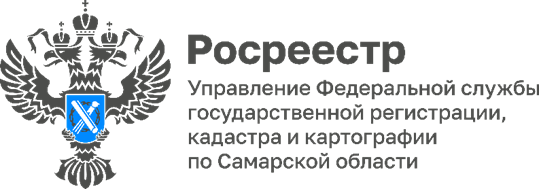 27.07.2022Земли сельхозназначения: как правильно продать, и кто не сможет стать собственникомУправление Росреестра по Самарской области провело очередной Методический час для регистраторов, на котором были рассмотрены вопросы осуществления учетно-регистрационных действий в отношении государственного и муниципального имущества и оборота земель сельскохозяйственного назначения. Начальник отдела регистрации земельных участков Павел Найдовский обозначил решения, принятые Советом регистраторов Управления. Для продажи земель сельхозназначения необходимо получить извещение от правительства Самарской области и после этого от муниципального образования об их отказе от покупки земельного участка, поскольку эти органы власти имеют преимущественное право на приобретение таких участков. Только при соблюдении указанных условий земли сельскохозяйственного назначения могут быть проданы иным лицам. А вот иностранные лица не смогут оформить право на земли, от которых зависит продовольственная безопасность страны. Они смогут взять такую землю только в аренду. Более того – если сельхозземли перейдут иностранцу по наследству, он обязан в течении года их продать. 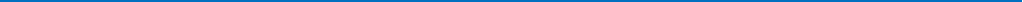 Материал подготовлен пресс-службойУправления Росреестра по Самарской областиКонтакты для СМИ:  Никитина Ольга Александровна, помощник руководителя Управления Росреестра по Самарской областиТелефон: (846) 33-22-555, Мобильный: 8 (927) 690-73-51 Эл. почта: pr.samara@mail.ruСоциальные сети:https://t.me/rosreestr_63 https://vk.com/rosreestr63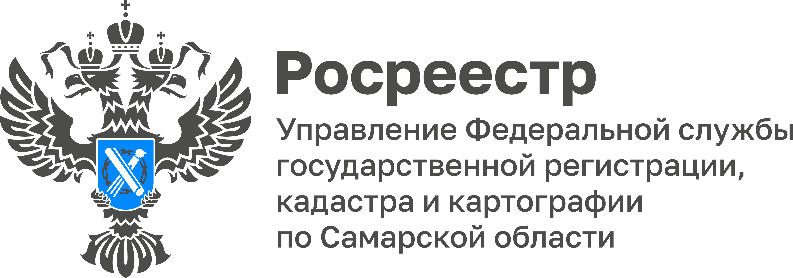 28.07.2022В Новокуйбышевске появился новый объект культурного наследияУправление Росреестра по Самарской области провело «круглый стол» для кадастровых инженеров, которые работают на территории Новокуйбышевска. В рамках встречи участники обсудили нормы действующего законодательства с учетом их изменений за истекший период 2022 года, а также обсудили новости Новокуйбышевска в сфере деятельности кадастровых инженеров. Заместитель начальника Новокуйбышевского отдела Елена Авдонина рассказала о проведении комплексных кадастровых работ в четырех кварталах, обозначив, что пока Управление проверяет правильность исполненных работ, во избежание ошибок не желательно составлять межевые и технические планы, а также акты обследования этой территории. Она также рекомендовала кадастровым инженерам учесть в работе, что с 21 июля 2022 года здание, расположенное по ул. Миронова, д.31а (бывший Трест №25), обозначено в Едином государственном реестре недвижимости как объект культурного наследия «Мозаичное панно художников-монументалистов Б.А. Кураго, Г.В. Суздальцева, Н.В. Пашкова, В.С. Ларионова «Строители».  В завершении Елена Авдонина поблагодарила представителей профессионального сообщества за эффективное взаимодействие, поздравила с Днем кадастрового инженера и пожелала уверенного движения вперед к значимым достижениям. Материал подготовлен пресс-службойУправления Росреестра по Самарской областиКонтакты для СМИ:  Никитина Ольга Александровна, помощник руководителя Управления Росреестра по Самарской областиТелефон: (846) 33-22-555, Мобильный: 8 (927) 690-73-51 Эл. почта: pr.samara@mail.ruСоциальные сети:https://t.me/rosreestr_63 https://vk.com/rosreestr63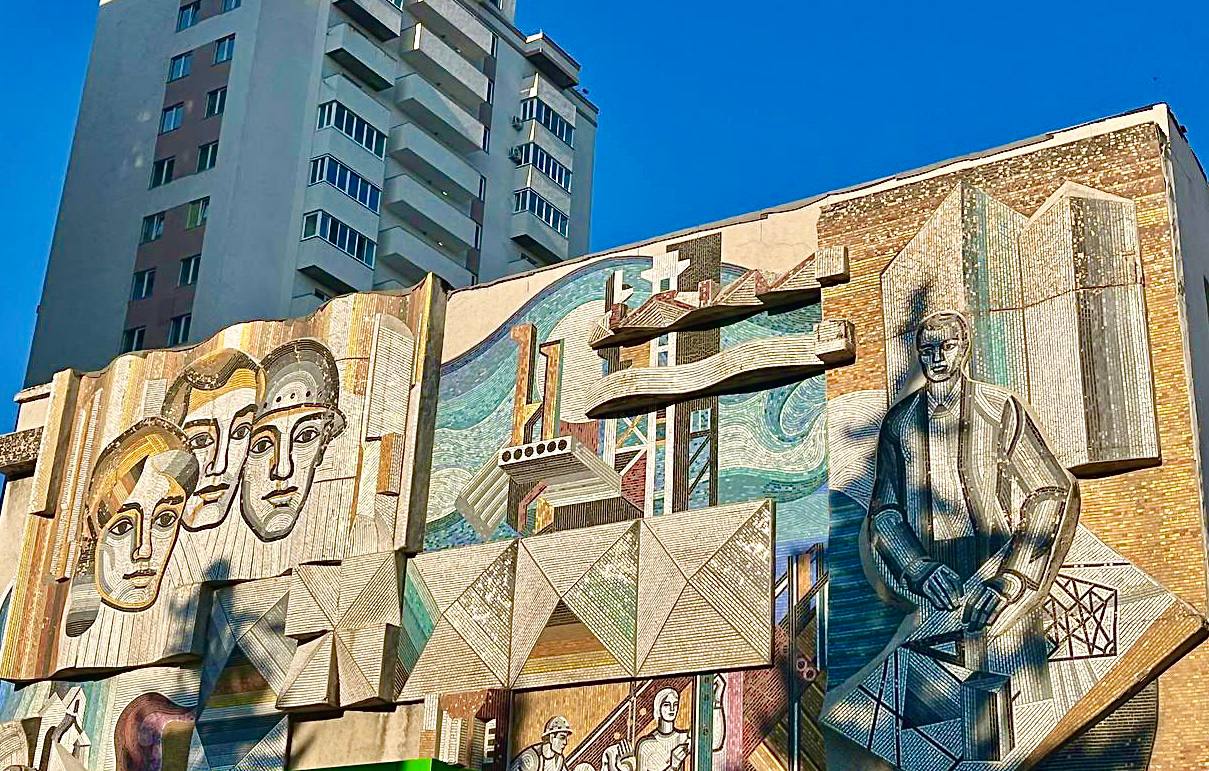 30.07.2022Как выбрать кадастрового инженера?В рубрике «Вопрос-ответ» делимся с вами инфокарточками, рассказывающими о том, как выбрать кадастрового инженера и полезными ссылками на необходимые ресурсы.Государственный реестр кадастровых инженеровhttps://rosreestr.gov.ru/wps/portal/p/cc_ib_portal_services/cc_ib_sro_reestrsРейтинг кадастровых инженеров по Самарской области за 1 полугодие 2022 годаhttps://rosreestr.gov.ru/open-service/statistika-i-analitika/kompleksnye-kadastrovye-raboty/reyting-kadastrovykh-inzhenerov/Материал подготовлен пресс-службойУправления Росреестра по Самарской областиКонтакты для СМИ:  Никитина Ольга Александровна, помощник руководителя Управления Росреестра по Самарской областиТелефон: (846) 33-22-555, Мобильный: 8 (927) 690-73-51 Эл. почта: pr.samara@mail.ruСоциальные сети:https://t.me/rosreestr_63 https://vk.com/rosreestr63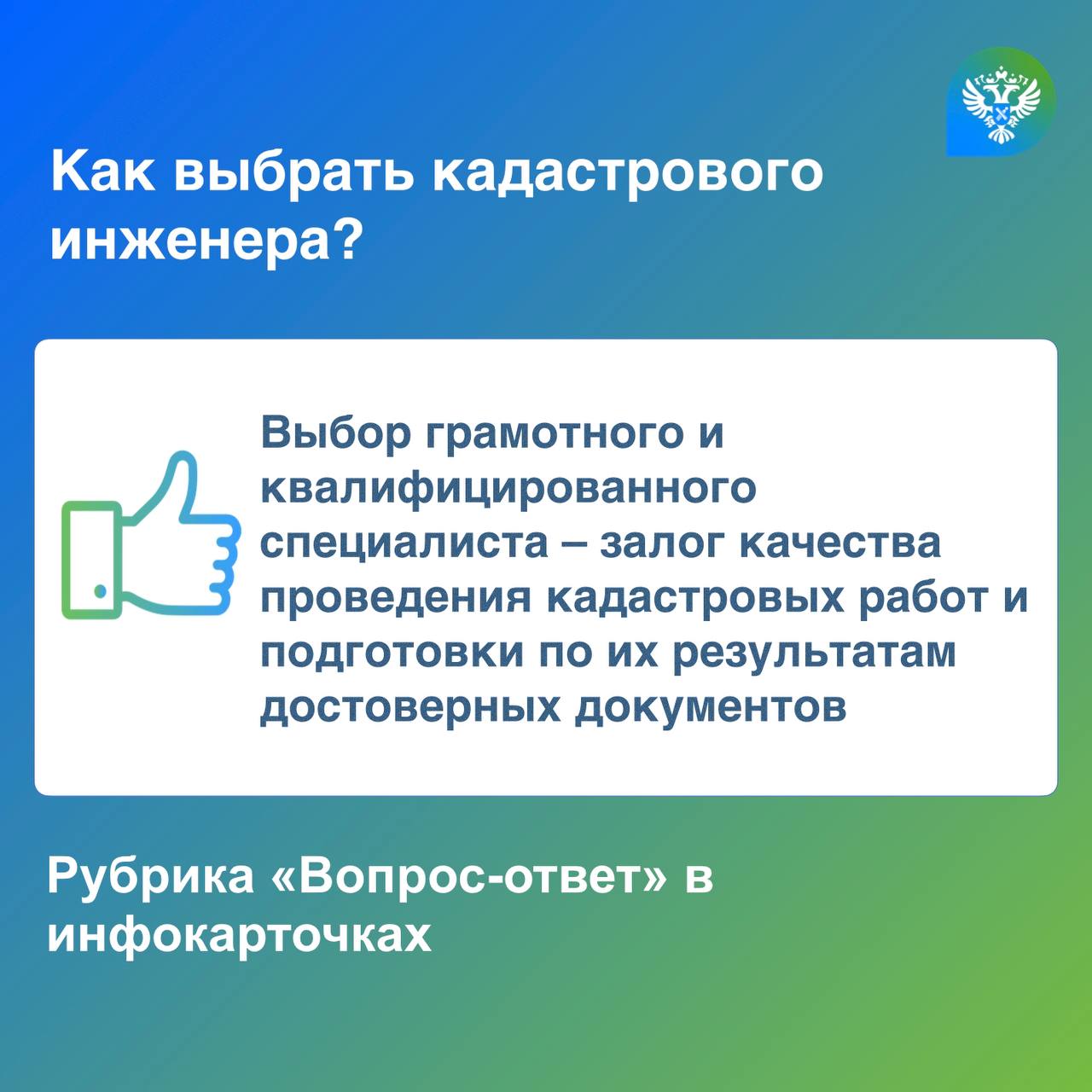 ВНИМАНИЮ ГРАЖДАН ПРЕБЫВАЮЩИХ В ЗАПАСЕСлужба по контракту в Вооруженных Силах Российской Федерации-Твой Выбор!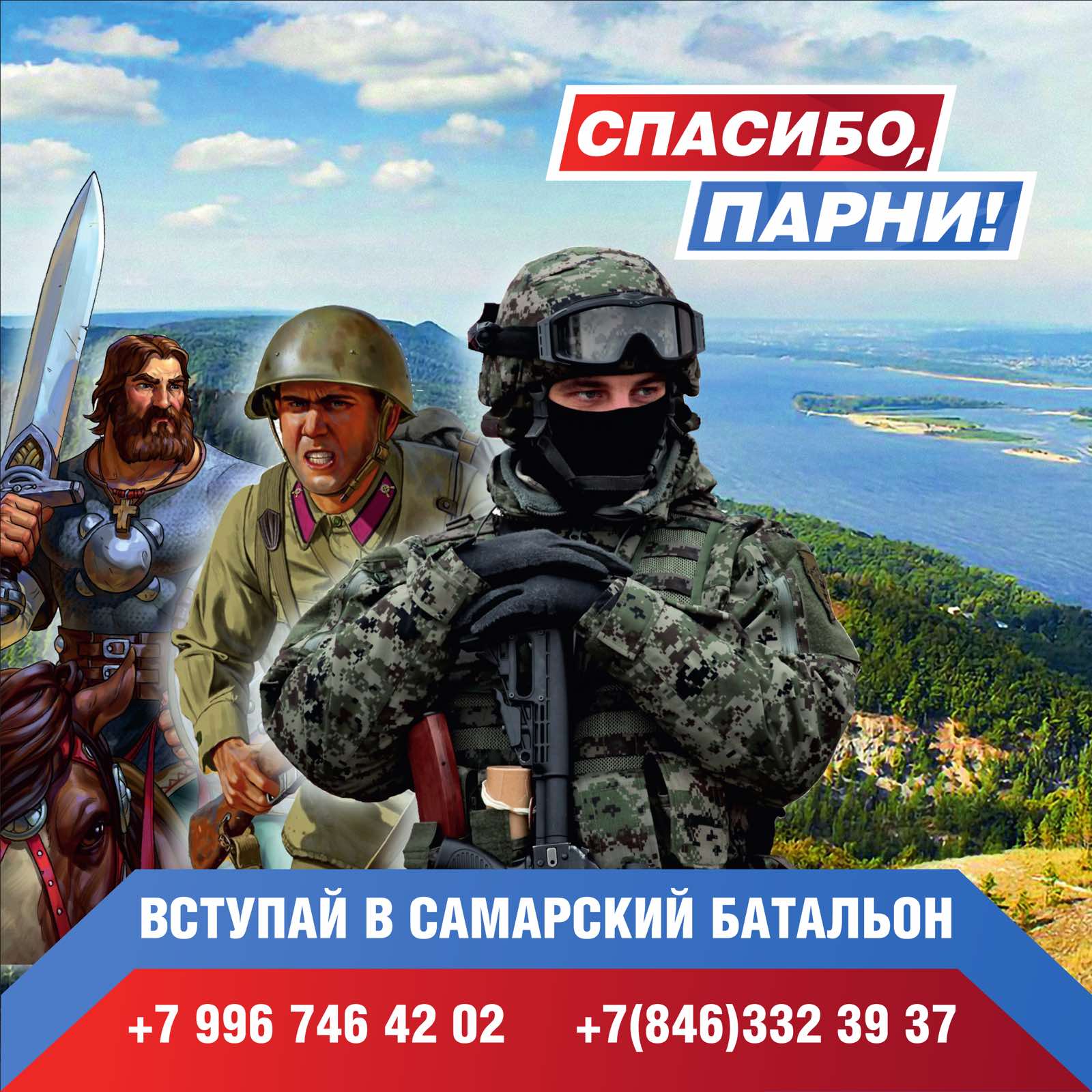 Соучредители газеты «Черновские вести»: Администрация сельского поселения Черновка муниципального района Кинель-Черкасский Самарской области, Собрание представителей сельского поселения Черновка муниципального района Кинель-Черкасский Самарской области.Издатель Администрация сельского поселения Черновка муниципального района Кинель-Черкасский                                                                          Самарской области.Адрес редакции: Самарская обл., Кинель-Черкасский р-н, с. Черновка, ул. Школьная, 30. тел. 2-66-43Email: adm.s.p.chernowka@yandex.ruГазета выпускается не реже одного раза в месяц.Газета распространяется бесплатно.Тираж 100 экз.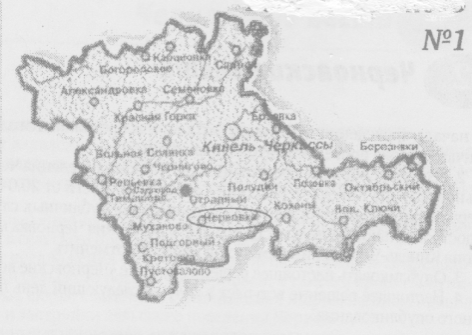 Газета Администрации сельского поселения Черновкамуниципального района Кинель-Черкасский  Самарской области№ 43 (441)02 августа 2022 года№ п/пНаименование цели, задачи, основного мероприятияОтветственные исполнители (соисполнители) основного мероприятияСрок реали-зацииФорма бюджетных ассигнованийОбъем финансирования по годам, тыс. рублей Объем финансирования по годам, тыс. рублей Объем финансирования по годам, тыс. рублей Объем финансирования по годам, тыс. рублей Объем финансирования по годам, тыс. рублей Объем финансирования по годам, тыс. рублей Объем финансирования по годам, тыс. рублей Объем финансирования по годам, тыс. рублей Объем финансирования по годам, тыс. рублей Объем финансирования по годам, тыс. рублей Источники финансированияОжидаемый результат№ п/пНаименование цели, задачи, основного мероприятияОтветственные исполнители (соисполнители) основного мероприятияСрок реали-зацииФорма бюджетных ассигнований201920202021202220232024202520262027ВсегоИсточники финансированияОжидаемый результатЦель: Выполнение мероприятий комплексного благоустройства сельского поселения, с целью создания наилучших социально-бытовых условий проживания населенияЦель: Выполнение мероприятий комплексного благоустройства сельского поселения, с целью создания наилучших социально-бытовых условий проживания населенияЦель: Выполнение мероприятий комплексного благоустройства сельского поселения, с целью создания наилучших социально-бытовых условий проживания населенияЦель: Выполнение мероприятий комплексного благоустройства сельского поселения, с целью создания наилучших социально-бытовых условий проживания населенияЦель: Выполнение мероприятий комплексного благоустройства сельского поселения, с целью создания наилучших социально-бытовых условий проживания населенияЦель: Выполнение мероприятий комплексного благоустройства сельского поселения, с целью создания наилучших социально-бытовых условий проживания населенияЦель: Выполнение мероприятий комплексного благоустройства сельского поселения, с целью создания наилучших социально-бытовых условий проживания населенияЦель: Выполнение мероприятий комплексного благоустройства сельского поселения, с целью создания наилучших социально-бытовых условий проживания населенияЦель: Выполнение мероприятий комплексного благоустройства сельского поселения, с целью создания наилучших социально-бытовых условий проживания населенияЦель: Выполнение мероприятий комплексного благоустройства сельского поселения, с целью создания наилучших социально-бытовых условий проживания населенияЦель: Выполнение мероприятий комплексного благоустройства сельского поселения, с целью создания наилучших социально-бытовых условий проживания населенияЦель: Выполнение мероприятий комплексного благоустройства сельского поселения, с целью создания наилучших социально-бытовых условий проживания населенияЦель: Выполнение мероприятий комплексного благоустройства сельского поселения, с целью создания наилучших социально-бытовых условий проживания населенияЦель: Выполнение мероприятий комплексного благоустройства сельского поселения, с целью создания наилучших социально-бытовых условий проживания населенияЦель: Выполнение мероприятий комплексного благоустройства сельского поселения, с целью создания наилучших социально-бытовых условий проживания населенияЦель: Выполнение мероприятий комплексного благоустройства сельского поселения, с целью создания наилучших социально-бытовых условий проживания населенияЦель: Выполнение мероприятий комплексного благоустройства сельского поселения, с целью создания наилучших социально-бытовых условий проживания населенияЗадача 1. Повышение срока службы инженерных сетейЗадача 1. Повышение срока службы инженерных сетейЗадача 1. Повышение срока службы инженерных сетейЗадача 1. Повышение срока службы инженерных сетейЗадача 1. Повышение срока службы инженерных сетейЗадача 1. Повышение срока службы инженерных сетейЗадача 1. Повышение срока службы инженерных сетейЗадача 1. Повышение срока службы инженерных сетейЗадача 1. Повышение срока службы инженерных сетейЗадача 1. Повышение срока службы инженерных сетейЗадача 1. Повышение срока службы инженерных сетейЗадача 1. Повышение срока службы инженерных сетейЗадача 1. Повышение срока службы инженерных сетейЗадача 1. Повышение срока службы инженерных сетейЗадача 1. Повышение срока службы инженерных сетейЗадача 1. Повышение срока службы инженерных сетейЗадача 1. Повышение срока службы инженерных сетей1.11.Содержание и обслуживание наружных сетей уличного освещенияАдминистрация сельского поселения Черновка2019-2027Иные закупки товаров, работ и услуг для обеспечения государственных (муниципальных) нуждУплата налогов, сборов и иных платежей503,0503,0300,01663,41,0-800,01578,4---2028,91,7------------------------503,0503,01100,05 270,72,7Средства из областного бюджета – всего:в т.ч., за счёт стимулирующих субсидийСредства из бюджета районаСредства из бюджета поселенияЗамена ламп уличного освещенияЗадача 2. Приведение в качественное состояние элементов благоустройства населенных пунктовЗадача 2. Приведение в качественное состояние элементов благоустройства населенных пунктовЗадача 2. Приведение в качественное состояние элементов благоустройства населенных пунктовЗадача 2. Приведение в качественное состояние элементов благоустройства населенных пунктовЗадача 2. Приведение в качественное состояние элементов благоустройства населенных пунктовЗадача 2. Приведение в качественное состояние элементов благоустройства населенных пунктовЗадача 2. Приведение в качественное состояние элементов благоустройства населенных пунктовЗадача 2. Приведение в качественное состояние элементов благоустройства населенных пунктовЗадача 2. Приведение в качественное состояние элементов благоустройства населенных пунктовЗадача 2. Приведение в качественное состояние элементов благоустройства населенных пунктовЗадача 2. Приведение в качественное состояние элементов благоустройства населенных пунктовЗадача 2. Приведение в качественное состояние элементов благоустройства населенных пунктовЗадача 2. Приведение в качественное состояние элементов благоустройства населенных пунктовЗадача 2. Приведение в качественное состояние элементов благоустройства населенных пунктовЗадача 2. Приведение в качественное состояние элементов благоустройства населенных пунктовЗадача 2. Приведение в качественное состояние элементов благоустройства населенных пунктовЗадача 2. Приведение в качественное состояние элементов благоустройства населенных пунктов2.13.Проведение отдельных видов работ по ремонту многоквартирных домов и благоустройству их дворовых территорийАдминистрация сельского поселения Черновка2019-2027Улучшение технического состояния отдельных объектов благоустройства2.24.Содержание военно-исторических мемориальных комплексов (памятников), территорий захоронения участников Великой Отечественной войныАдминистрация сельского поселения Черновка2019-2027Иные закупки товаров, работ и услуг для обеспечения государственных (муниципальных) нужд-114,9230,0------344,9Средства из бюджета поселенияУлучшение технического состояния отдельных объектов благоустройстваЗадача 3. Улучшение санитарного и экологического состояния поселенияЗадача 3. Улучшение санитарного и экологического состояния поселенияЗадача 3. Улучшение санитарного и экологического состояния поселенияЗадача 3. Улучшение санитарного и экологического состояния поселенияЗадача 3. Улучшение санитарного и экологического состояния поселенияЗадача 3. Улучшение санитарного и экологического состояния поселенияЗадача 3. Улучшение санитарного и экологического состояния поселенияЗадача 3. Улучшение санитарного и экологического состояния поселенияЗадача 3. Улучшение санитарного и экологического состояния поселенияЗадача 3. Улучшение санитарного и экологического состояния поселенияЗадача 3. Улучшение санитарного и экологического состояния поселенияЗадача 3. Улучшение санитарного и экологического состояния поселенияЗадача 3. Улучшение санитарного и экологического состояния поселенияЗадача 3. Улучшение санитарного и экологического состояния поселенияЗадача 3. Улучшение санитарного и экологического состояния поселенияЗадача 3. Улучшение санитарного и экологического состояния поселенияЗадача 3. Улучшение санитарного и экологического состояния поселения3.17.Организация и содержание мест захороненияАдминистрация сельского поселения Черновка2019-2027Уплата налогов, сборов и иных платежей1,0--------1,0Средства из бюджета поселенияПовышение уровня эстетики поселения3.28.Прочие мероприятия по благоустройствуАдминистрация сельского поселения Черновка2019-2027Иные закупки товаров, работ и услуг для обеспечения государственных (муниципальных) нуждУплата налогов, сборов и иных платежей526,9526,9842,5--1285,2--458,02,8-38,6----------------526,9526,92624,32,8Средства из областного бюджета – всего:в т.ч., за счёт стимулирующих субсидийСредства из бюджета поселения Средства из бюджета поселения Повышение уровня эстетики поселения3.310.Предоставление иных межбюджетных трансфертов бюджету муниципального района из бюджета сельского поселенияАдминистрация сельского поселения Черновка2019-2027Иные межбюджетные трансферты-10,5-------10,5Средства из бюджета поселенияПовышение уровня эстетики поселения3.411.Улучшение технического состояния отдельных объектов благоустройства (установка детской площадки)Администрация сельского поселения Черновка2019-2027Повышение уровня эстетики поселения3.512.Установка и содержание камер видеонаблюдения на общественных территорияхАдминистрация сельского поселения Черновка2019-2027Иные закупки товаров, работ и услуг для обеспечения государственных (муниципальных) нужд34,9--------34,9Средства из бюджета поселенияПовышение уровня эстетики поселения3.613.Строительство детской спортивной площадки в с.Черновка по ул.СадовойАдминистрация сельского поселения Черновка2021----------Повышение уровня эстетики поселения3.714.Установка контейнерных площадок для ТКОАдминистрация сельского поселения Черновка2022----------Улучшение санитарного и экологического состояния поселенияЗадача 4. Реализация мероприятий, имеющих приоритетное значение для жителей сельского поселенияЗадача 4. Реализация мероприятий, имеющих приоритетное значение для жителей сельского поселенияЗадача 4. Реализация мероприятий, имеющих приоритетное значение для жителей сельского поселенияЗадача 4. Реализация мероприятий, имеющих приоритетное значение для жителей сельского поселенияЗадача 4. Реализация мероприятий, имеющих приоритетное значение для жителей сельского поселенияЗадача 4. Реализация мероприятий, имеющих приоритетное значение для жителей сельского поселенияЗадача 4. Реализация мероприятий, имеющих приоритетное значение для жителей сельского поселенияЗадача 4. Реализация мероприятий, имеющих приоритетное значение для жителей сельского поселенияЗадача 4. Реализация мероприятий, имеющих приоритетное значение для жителей сельского поселенияЗадача 4. Реализация мероприятий, имеющих приоритетное значение для жителей сельского поселенияЗадача 4. Реализация мероприятий, имеющих приоритетное значение для жителей сельского поселенияЗадача 4. Реализация мероприятий, имеющих приоритетное значение для жителей сельского поселенияЗадача 4. Реализация мероприятий, имеющих приоритетное значение для жителей сельского поселенияЗадача 4. Реализация мероприятий, имеющих приоритетное значение для жителей сельского поселенияЗадача 4. Реализация мероприятий, имеющих приоритетное значение для жителей сельского поселенияЗадача 4. Реализация мероприятий, имеющих приоритетное значение для жителей сельского поселенияЗадача 4. Реализация мероприятий, имеющих приоритетное значение для жителей сельского поселения4.115.Инициативный проект «Устройство детской площадки»Администрация сельского поселения Черновка2022----------Реализация инициативных проектов4.216.Инициативный проект «Благоустройство территории детской игровой площадки в селе Черновка между улицами Комсомольская и Октябрьская»Администрация сельского поселения Черновка2022Иные закупки товаров, работ и услуг для обеспечения государственных (муниципальных) нужд------28,51,5----------28,51,5Средства из бюджета поселенияСредства инициативных платежейРеализация инициативных проектовИТОГО3872,73789,02721,4178,60,00,00,00,00,010 561,7№ п/пНаименование цели, задачи, основного мероприятияОтветственные исполнители (соисполнители) основного мероприятияСрок реализацииФорма бюджетных ассигнованийОбъем финансирования по годам, тыс. рублей Объем финансирования по годам, тыс. рублей Объем финансирования по годам, тыс. рублей Объем финансирования по годам, тыс. рублей Объем финансирования по годам, тыс. рублей Объем финансирования по годам, тыс. рублей Объем финансирования по годам, тыс. рублей Объем финансирования по годам, тыс. рублей Объем финансирования по годам, тыс. рублей Объем финансирования по годам, тыс. рублей Источники финансированияОжидаемый результат№ п/пНаименование цели, задачи, основного мероприятияОтветственные исполнители (соисполнители) основного мероприятияСрок реализацииФорма бюджетных ассигнований201920202021202220232024202520262027ВсегоИсточники финансированияОжидаемый результатЦель. Повышение эффективности муниципальной политики в сферах культуры, молодежной политики, физической культуры и спорта на территории сельского поселения Черновка муниципального района Кинель-Черкасский Самарской области, создание благоприятных условий для их устойчивого развитияЦель. Повышение эффективности муниципальной политики в сферах культуры, молодежной политики, физической культуры и спорта на территории сельского поселения Черновка муниципального района Кинель-Черкасский Самарской области, создание благоприятных условий для их устойчивого развитияЦель. Повышение эффективности муниципальной политики в сферах культуры, молодежной политики, физической культуры и спорта на территории сельского поселения Черновка муниципального района Кинель-Черкасский Самарской области, создание благоприятных условий для их устойчивого развитияЦель. Повышение эффективности муниципальной политики в сферах культуры, молодежной политики, физической культуры и спорта на территории сельского поселения Черновка муниципального района Кинель-Черкасский Самарской области, создание благоприятных условий для их устойчивого развитияЦель. Повышение эффективности муниципальной политики в сферах культуры, молодежной политики, физической культуры и спорта на территории сельского поселения Черновка муниципального района Кинель-Черкасский Самарской области, создание благоприятных условий для их устойчивого развитияЦель. Повышение эффективности муниципальной политики в сферах культуры, молодежной политики, физической культуры и спорта на территории сельского поселения Черновка муниципального района Кинель-Черкасский Самарской области, создание благоприятных условий для их устойчивого развитияЦель. Повышение эффективности муниципальной политики в сферах культуры, молодежной политики, физической культуры и спорта на территории сельского поселения Черновка муниципального района Кинель-Черкасский Самарской области, создание благоприятных условий для их устойчивого развитияЦель. Повышение эффективности муниципальной политики в сферах культуры, молодежной политики, физической культуры и спорта на территории сельского поселения Черновка муниципального района Кинель-Черкасский Самарской области, создание благоприятных условий для их устойчивого развитияЦель. Повышение эффективности муниципальной политики в сферах культуры, молодежной политики, физической культуры и спорта на территории сельского поселения Черновка муниципального района Кинель-Черкасский Самарской области, создание благоприятных условий для их устойчивого развитияЦель. Повышение эффективности муниципальной политики в сферах культуры, молодежной политики, физической культуры и спорта на территории сельского поселения Черновка муниципального района Кинель-Черкасский Самарской области, создание благоприятных условий для их устойчивого развитияЦель. Повышение эффективности муниципальной политики в сферах культуры, молодежной политики, физической культуры и спорта на территории сельского поселения Черновка муниципального района Кинель-Черкасский Самарской области, создание благоприятных условий для их устойчивого развитияЦель. Повышение эффективности муниципальной политики в сферах культуры, молодежной политики, физической культуры и спорта на территории сельского поселения Черновка муниципального района Кинель-Черкасский Самарской области, создание благоприятных условий для их устойчивого развитияЦель. Повышение эффективности муниципальной политики в сферах культуры, молодежной политики, физической культуры и спорта на территории сельского поселения Черновка муниципального района Кинель-Черкасский Самарской области, создание благоприятных условий для их устойчивого развитияЦель. Повышение эффективности муниципальной политики в сферах культуры, молодежной политики, физической культуры и спорта на территории сельского поселения Черновка муниципального района Кинель-Черкасский Самарской области, создание благоприятных условий для их устойчивого развитияЦель. Повышение эффективности муниципальной политики в сферах культуры, молодежной политики, физической культуры и спорта на территории сельского поселения Черновка муниципального района Кинель-Черкасский Самарской области, создание благоприятных условий для их устойчивого развитияЦель. Повышение эффективности муниципальной политики в сферах культуры, молодежной политики, физической культуры и спорта на территории сельского поселения Черновка муниципального района Кинель-Черкасский Самарской области, создание благоприятных условий для их устойчивого развитияЦель. Повышение эффективности муниципальной политики в сферах культуры, молодежной политики, физической культуры и спорта на территории сельского поселения Черновка муниципального района Кинель-Черкасский Самарской области, создание благоприятных условий для их устойчивого развитияЗадача 1. Создание условий для организации досуга и обеспечения жителей сельского поселения услугами организаций культуры; организация библиотечного обслуживания населения, комплектование и обеспечение сохранности библиотечных фондов библиотек сельского поселения; сохранение, использование и популяризация объектов культурного наследия (памятников истории и культуры), находящихся в собственности сельского поселения, охрана объектов культурного наследия (памятников истории и культуры) местного (муниципального) значения, расположенных на территории сельского поселения; создание условий для развития местного традиционного народного художественного творчества, участие в сохранении, возрождении и развитии народных художественных промыслов в сельском поселенииЗадача 1. Создание условий для организации досуга и обеспечения жителей сельского поселения услугами организаций культуры; организация библиотечного обслуживания населения, комплектование и обеспечение сохранности библиотечных фондов библиотек сельского поселения; сохранение, использование и популяризация объектов культурного наследия (памятников истории и культуры), находящихся в собственности сельского поселения, охрана объектов культурного наследия (памятников истории и культуры) местного (муниципального) значения, расположенных на территории сельского поселения; создание условий для развития местного традиционного народного художественного творчества, участие в сохранении, возрождении и развитии народных художественных промыслов в сельском поселенииЗадача 1. Создание условий для организации досуга и обеспечения жителей сельского поселения услугами организаций культуры; организация библиотечного обслуживания населения, комплектование и обеспечение сохранности библиотечных фондов библиотек сельского поселения; сохранение, использование и популяризация объектов культурного наследия (памятников истории и культуры), находящихся в собственности сельского поселения, охрана объектов культурного наследия (памятников истории и культуры) местного (муниципального) значения, расположенных на территории сельского поселения; создание условий для развития местного традиционного народного художественного творчества, участие в сохранении, возрождении и развитии народных художественных промыслов в сельском поселенииЗадача 1. Создание условий для организации досуга и обеспечения жителей сельского поселения услугами организаций культуры; организация библиотечного обслуживания населения, комплектование и обеспечение сохранности библиотечных фондов библиотек сельского поселения; сохранение, использование и популяризация объектов культурного наследия (памятников истории и культуры), находящихся в собственности сельского поселения, охрана объектов культурного наследия (памятников истории и культуры) местного (муниципального) значения, расположенных на территории сельского поселения; создание условий для развития местного традиционного народного художественного творчества, участие в сохранении, возрождении и развитии народных художественных промыслов в сельском поселенииЗадача 1. Создание условий для организации досуга и обеспечения жителей сельского поселения услугами организаций культуры; организация библиотечного обслуживания населения, комплектование и обеспечение сохранности библиотечных фондов библиотек сельского поселения; сохранение, использование и популяризация объектов культурного наследия (памятников истории и культуры), находящихся в собственности сельского поселения, охрана объектов культурного наследия (памятников истории и культуры) местного (муниципального) значения, расположенных на территории сельского поселения; создание условий для развития местного традиционного народного художественного творчества, участие в сохранении, возрождении и развитии народных художественных промыслов в сельском поселенииЗадача 1. Создание условий для организации досуга и обеспечения жителей сельского поселения услугами организаций культуры; организация библиотечного обслуживания населения, комплектование и обеспечение сохранности библиотечных фондов библиотек сельского поселения; сохранение, использование и популяризация объектов культурного наследия (памятников истории и культуры), находящихся в собственности сельского поселения, охрана объектов культурного наследия (памятников истории и культуры) местного (муниципального) значения, расположенных на территории сельского поселения; создание условий для развития местного традиционного народного художественного творчества, участие в сохранении, возрождении и развитии народных художественных промыслов в сельском поселенииЗадача 1. Создание условий для организации досуга и обеспечения жителей сельского поселения услугами организаций культуры; организация библиотечного обслуживания населения, комплектование и обеспечение сохранности библиотечных фондов библиотек сельского поселения; сохранение, использование и популяризация объектов культурного наследия (памятников истории и культуры), находящихся в собственности сельского поселения, охрана объектов культурного наследия (памятников истории и культуры) местного (муниципального) значения, расположенных на территории сельского поселения; создание условий для развития местного традиционного народного художественного творчества, участие в сохранении, возрождении и развитии народных художественных промыслов в сельском поселенииЗадача 1. Создание условий для организации досуга и обеспечения жителей сельского поселения услугами организаций культуры; организация библиотечного обслуживания населения, комплектование и обеспечение сохранности библиотечных фондов библиотек сельского поселения; сохранение, использование и популяризация объектов культурного наследия (памятников истории и культуры), находящихся в собственности сельского поселения, охрана объектов культурного наследия (памятников истории и культуры) местного (муниципального) значения, расположенных на территории сельского поселения; создание условий для развития местного традиционного народного художественного творчества, участие в сохранении, возрождении и развитии народных художественных промыслов в сельском поселенииЗадача 1. Создание условий для организации досуга и обеспечения жителей сельского поселения услугами организаций культуры; организация библиотечного обслуживания населения, комплектование и обеспечение сохранности библиотечных фондов библиотек сельского поселения; сохранение, использование и популяризация объектов культурного наследия (памятников истории и культуры), находящихся в собственности сельского поселения, охрана объектов культурного наследия (памятников истории и культуры) местного (муниципального) значения, расположенных на территории сельского поселения; создание условий для развития местного традиционного народного художественного творчества, участие в сохранении, возрождении и развитии народных художественных промыслов в сельском поселенииЗадача 1. Создание условий для организации досуга и обеспечения жителей сельского поселения услугами организаций культуры; организация библиотечного обслуживания населения, комплектование и обеспечение сохранности библиотечных фондов библиотек сельского поселения; сохранение, использование и популяризация объектов культурного наследия (памятников истории и культуры), находящихся в собственности сельского поселения, охрана объектов культурного наследия (памятников истории и культуры) местного (муниципального) значения, расположенных на территории сельского поселения; создание условий для развития местного традиционного народного художественного творчества, участие в сохранении, возрождении и развитии народных художественных промыслов в сельском поселенииЗадача 1. Создание условий для организации досуга и обеспечения жителей сельского поселения услугами организаций культуры; организация библиотечного обслуживания населения, комплектование и обеспечение сохранности библиотечных фондов библиотек сельского поселения; сохранение, использование и популяризация объектов культурного наследия (памятников истории и культуры), находящихся в собственности сельского поселения, охрана объектов культурного наследия (памятников истории и культуры) местного (муниципального) значения, расположенных на территории сельского поселения; создание условий для развития местного традиционного народного художественного творчества, участие в сохранении, возрождении и развитии народных художественных промыслов в сельском поселенииЗадача 1. Создание условий для организации досуга и обеспечения жителей сельского поселения услугами организаций культуры; организация библиотечного обслуживания населения, комплектование и обеспечение сохранности библиотечных фондов библиотек сельского поселения; сохранение, использование и популяризация объектов культурного наследия (памятников истории и культуры), находящихся в собственности сельского поселения, охрана объектов культурного наследия (памятников истории и культуры) местного (муниципального) значения, расположенных на территории сельского поселения; создание условий для развития местного традиционного народного художественного творчества, участие в сохранении, возрождении и развитии народных художественных промыслов в сельском поселенииЗадача 1. Создание условий для организации досуга и обеспечения жителей сельского поселения услугами организаций культуры; организация библиотечного обслуживания населения, комплектование и обеспечение сохранности библиотечных фондов библиотек сельского поселения; сохранение, использование и популяризация объектов культурного наследия (памятников истории и культуры), находящихся в собственности сельского поселения, охрана объектов культурного наследия (памятников истории и культуры) местного (муниципального) значения, расположенных на территории сельского поселения; создание условий для развития местного традиционного народного художественного творчества, участие в сохранении, возрождении и развитии народных художественных промыслов в сельском поселенииЗадача 1. Создание условий для организации досуга и обеспечения жителей сельского поселения услугами организаций культуры; организация библиотечного обслуживания населения, комплектование и обеспечение сохранности библиотечных фондов библиотек сельского поселения; сохранение, использование и популяризация объектов культурного наследия (памятников истории и культуры), находящихся в собственности сельского поселения, охрана объектов культурного наследия (памятников истории и культуры) местного (муниципального) значения, расположенных на территории сельского поселения; создание условий для развития местного традиционного народного художественного творчества, участие в сохранении, возрождении и развитии народных художественных промыслов в сельском поселенииЗадача 1. Создание условий для организации досуга и обеспечения жителей сельского поселения услугами организаций культуры; организация библиотечного обслуживания населения, комплектование и обеспечение сохранности библиотечных фондов библиотек сельского поселения; сохранение, использование и популяризация объектов культурного наследия (памятников истории и культуры), находящихся в собственности сельского поселения, охрана объектов культурного наследия (памятников истории и культуры) местного (муниципального) значения, расположенных на территории сельского поселения; создание условий для развития местного традиционного народного художественного творчества, участие в сохранении, возрождении и развитии народных художественных промыслов в сельском поселенииЗадача 1. Создание условий для организации досуга и обеспечения жителей сельского поселения услугами организаций культуры; организация библиотечного обслуживания населения, комплектование и обеспечение сохранности библиотечных фондов библиотек сельского поселения; сохранение, использование и популяризация объектов культурного наследия (памятников истории и культуры), находящихся в собственности сельского поселения, охрана объектов культурного наследия (памятников истории и культуры) местного (муниципального) значения, расположенных на территории сельского поселения; создание условий для развития местного традиционного народного художественного творчества, участие в сохранении, возрождении и развитии народных художественных промыслов в сельском поселенииЗадача 1. Создание условий для организации досуга и обеспечения жителей сельского поселения услугами организаций культуры; организация библиотечного обслуживания населения, комплектование и обеспечение сохранности библиотечных фондов библиотек сельского поселения; сохранение, использование и популяризация объектов культурного наследия (памятников истории и культуры), находящихся в собственности сельского поселения, охрана объектов культурного наследия (памятников истории и культуры) местного (муниципального) значения, расположенных на территории сельского поселения; создание условий для развития местного традиционного народного художественного творчества, участие в сохранении, возрождении и развитии народных художественных промыслов в сельском поселении1.11. Финансовое обеспечение деятельности культурно-досугового центраАдминистрация сельского поселения Черновка2019-2027Субсидии бюджетным учреждениям1925,01925,0595,11158,6-2433,11175,9-3012,3799,3-3362,318,9-3165,6196,5-3367,8246,9--246,9--246,9--246,91925,01925,015936,24336,8Средства из областного бюджета, всего:в т.ч. за счет стимулирующих субсидийСредства из бюджета районаСредства из бюджета поселенияСоздание оптимальных, безопасных и благоприятных условий нахождения граждан в муниципальных учреждениях культуры1.22.Приобретение звукового оборудованияАдминистрация сельского поселения Черновка2020Иные закупки товаров, работ и услуг для обеспечения государственных (муниципальных нужд)-150,0-------150,0Прочие безвозмездные поступленияСоздание оптимальных, безопасных и благоприятных условий нахождения граждан в муниципальных учреждениях культуры1.33.Капитальный ремонт культурно-досугового учрежденияАдминистрация сельского поселения Черновка2024Субсидии бюджетным учреждениям---------------7894,44440,6649,2---------7894,44440,6649,2Средства из федерального бюджетаСредства из областного бюджетаСредства из бюджета поселенияСоздание оптимальных, безопасных и благоприятных условий нахождения граждан в муниципальных учреждениях культурыЗадача 2. Обеспечение условий для развития на территории сельского поселения физической культуры и массового спорта, организация проведения официальных физкультурно-оздоровительных и спортивных мероприятий сельского поселенияЗадача 2. Обеспечение условий для развития на территории сельского поселения физической культуры и массового спорта, организация проведения официальных физкультурно-оздоровительных и спортивных мероприятий сельского поселенияЗадача 2. Обеспечение условий для развития на территории сельского поселения физической культуры и массового спорта, организация проведения официальных физкультурно-оздоровительных и спортивных мероприятий сельского поселенияЗадача 2. Обеспечение условий для развития на территории сельского поселения физической культуры и массового спорта, организация проведения официальных физкультурно-оздоровительных и спортивных мероприятий сельского поселенияЗадача 2. Обеспечение условий для развития на территории сельского поселения физической культуры и массового спорта, организация проведения официальных физкультурно-оздоровительных и спортивных мероприятий сельского поселенияЗадача 2. Обеспечение условий для развития на территории сельского поселения физической культуры и массового спорта, организация проведения официальных физкультурно-оздоровительных и спортивных мероприятий сельского поселенияЗадача 2. Обеспечение условий для развития на территории сельского поселения физической культуры и массового спорта, организация проведения официальных физкультурно-оздоровительных и спортивных мероприятий сельского поселенияЗадача 2. Обеспечение условий для развития на территории сельского поселения физической культуры и массового спорта, организация проведения официальных физкультурно-оздоровительных и спортивных мероприятий сельского поселенияЗадача 2. Обеспечение условий для развития на территории сельского поселения физической культуры и массового спорта, организация проведения официальных физкультурно-оздоровительных и спортивных мероприятий сельского поселенияЗадача 2. Обеспечение условий для развития на территории сельского поселения физической культуры и массового спорта, организация проведения официальных физкультурно-оздоровительных и спортивных мероприятий сельского поселенияЗадача 2. Обеспечение условий для развития на территории сельского поселения физической культуры и массового спорта, организация проведения официальных физкультурно-оздоровительных и спортивных мероприятий сельского поселенияЗадача 2. Обеспечение условий для развития на территории сельского поселения физической культуры и массового спорта, организация проведения официальных физкультурно-оздоровительных и спортивных мероприятий сельского поселенияЗадача 2. Обеспечение условий для развития на территории сельского поселения физической культуры и массового спорта, организация проведения официальных физкультурно-оздоровительных и спортивных мероприятий сельского поселенияЗадача 2. Обеспечение условий для развития на территории сельского поселения физической культуры и массового спорта, организация проведения официальных физкультурно-оздоровительных и спортивных мероприятий сельского поселенияЗадача 2. Обеспечение условий для развития на территории сельского поселения физической культуры и массового спорта, организация проведения официальных физкультурно-оздоровительных и спортивных мероприятий сельского поселенияЗадача 2. Обеспечение условий для развития на территории сельского поселения физической культуры и массового спорта, организация проведения официальных физкультурно-оздоровительных и спортивных мероприятий сельского поселенияЗадача 2. Обеспечение условий для развития на территории сельского поселения физической культуры и массового спорта, организация проведения официальных физкультурно-оздоровительных и спортивных мероприятий сельского поселения2.1Приобретение и установка спортивной площадки Администрация сельского поселения Черновка2022Иные закупки товаров, работ и услуг для обеспечения государственных (муниципальных нужд---110,0-----110,0Прочие безвозмездные поступленияОбеспечение условий для занятий физической культурой и спортом, культурой и спортом, эффективное использование возможностей физической культуры и спорта во всестороннем физическом и духовном развитии личности, укреплении здоровья, профилактике заболеваний, формировании здорового образа жизни жителей сельского поселенияИТОГО3678,73759,03811,63491,23362,116598,9246,9246,9246,935442,2№№Содержание внесенных предложений и замечанийРекомендации организатора о целесообразности или нецелесообразности учета замечаний и предложений, поступивших на публичных слушанияхВыводыПредложения, поступившие от участников публичных слушаний и постоянно проживающими на территории, в пределах которой проводятся публичные слушанияПредложения, поступившие от участников публичных слушаний и постоянно проживающими на территории, в пределах которой проводятся публичные слушанияПредложения, поступившие от участников публичных слушаний и постоянно проживающими на территории, в пределах которой проводятся публичные слушанияПредложения, поступившие от участников публичных слушаний и постоянно проживающими на территории, в пределах которой проводятся публичные слушанияПредложения, поступившие от участников публичных слушаний и постоянно проживающими на территории, в пределах которой проводятся публичные слушанияПредложения, поступившие от участников публичных слушаний и постоянно проживающими на территории, в пределах которой проводятся публичные слушания1.1.Предложение принять проект решения Собрания представителей сельского поселения Черновка муниципального района Кинель-Черкасский Самарской области «О внесении изменений в Правила благоустройства территории сельского поселения Черновка муниципального района Кинель-Черкасский Самарской области»Предложения, участников публичных слушаний, о принятии проекта решения «О внесении изменений в Правила благоустройства территории сельского поселения Черновка муниципального района Кинель-Черкасский Самарской области» целесообразны и актуальны.Утвердить проект решения Собрания представителей сельского поселения Черновка муниципального района Кинель-Черкасский Самарской области «О внесении изменений в Правила благоустройства территории сельского поселения Черновка муниципального района Кинель-Черкасский Самарской области»2.2.Предложение принять проект решения Собрания представителей сельского поселения Черновка муниципального района Кинель-Черкасский Самарской области «О внесении изменений в Правила благоустройства территории сельского поселения Черновка муниципального района Кинель-Черкасский Самарской области»Предложения, участников публичных слушаний, о принятии проекта решения «О внесении изменений в Правила благоустройства территории сельского поселения Черновка муниципального района Кинель-Черкасский Самарской области» целесообразны и актуальныУтвердить проект решения Собрания представителей сельского поселения Черновка муниципального района Кинель-Черкасский Самарской области «О внесении изменений в Правила благоустройства территории сельского поселения Черновка муниципального района Кинель-Черкасский Самарской области»Предложения, поступившие от иных участников публичных слушанийПредложения, поступившие от иных участников публичных слушанийПредложения, поступившие от иных участников публичных слушанийПредложения, поступившие от иных участников публичных слушанийПредложения, поступившие от иных участников публичных слушанийПредложения, поступившие от иных участников публичных слушаний1.Предложения и замечания не поступалиПредложения и замечания не поступали--